Załącznik nr 2 do Procedury procesu dyplomowania w ZUT…………………………………………………………….…………………………………………………imię i nazwisko dyplomanta (czcionka 14 pkt Franklin Gothic Demi)nr albumu:……………………………………………………………………                               (czcionka 12 pkt Franklin Gothic Book)kierunek studiów:…………………..…………………………………….                                (czcionka 12 pkt Franklin Gothic Book)specjalność:…………………………...…………..……………………….                        (czcionka 12 pkt Franklin Gothic Book)forma studiów: ……………….…………………………………………..                                (czcionka 12 pkt Franklin Gothic Book)TEMAT PRACY DYPLOMOWEJ (wpisać tytuł wielkimi literami w języku polskim i przetłumaczony w języku angielskim; czcionka 14 pkt Franklin Gothic Demi)praca dyplomowa licencjacka/inżynierska/magisterska (wybrać rodzaj pracy, czcionka 12 pkt Franklin Gothic Book)napisana pod kierunkiem:Tytuł lub stopień naukowy, imię i nazwisko opiekuna pracy 
(czcionka 14 pkt Franklin Gothic Demi)(jednostka organizacyjna; czcionka 12 pkt Franklin Gothic Book)Data wydania tematu pracy: ………………………………(czcionka 10 pkt. Franklin Gothic Book)Data dopuszczenia pracy do egzaminu:…………………………………………..(uzupełnia pisemnie Dziekanat Szczecin, 2019(czcionka 12 pkt Franklin Gothic Book)(w układzie bocznym trzywersowym)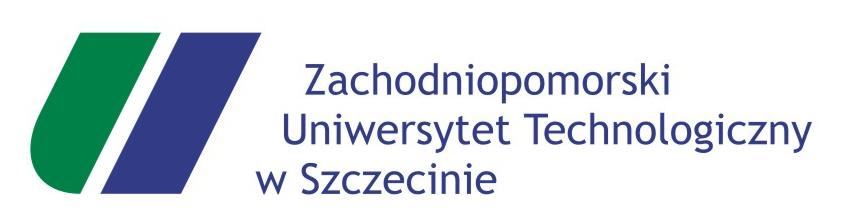 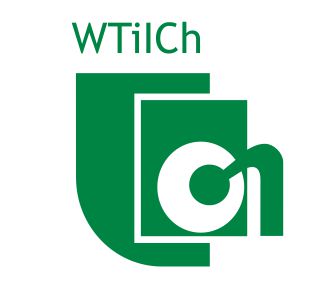  (wersja z wypełnionym kolorem znakiem)